Метод площадей и пропорциональные отрезки№1Дано: 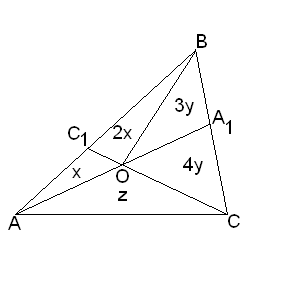                                         Найти:  ; ;                                             Решение:Соединим точки В и О. Пусть:, тогда ; , тогда ; .Заметим, что . Но . Отсюда 12x=3z,   (1). Из того, что  и  получим .Отсюда 7y=2z,  (2). Из (1) и (2) получаем .Зная отношение  можно найти:;;.№2Дано:  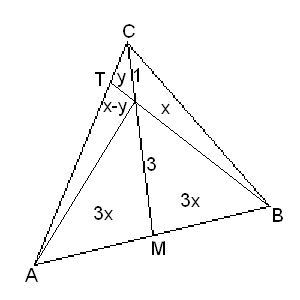               Найти:                                                                                                    1)                                             2)      3) Решение:1) , тогда , т.к. .2) 3) 4) 5)  №3Дано: , , 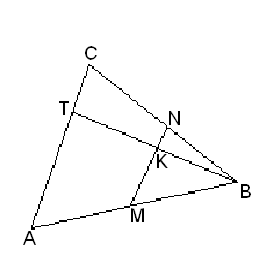      Найти:       1)                                      2)                                 3) , если Решение:I способ.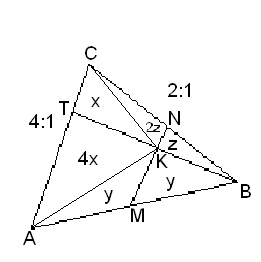 Пусть: ; ; ; ; .1) ; 2)3) 4) Тогда из (2) получим 5) Если , по условию, то z=1, тогда , y=6 и .Использовали отношения площадей треугольников, имеющих по равному углу.II способ.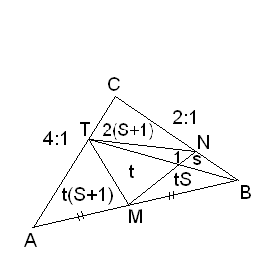 Пусть , .Обозначим любую из площадей за 1, пусть , .1)2) ; ; 3) далее рассмотреть: , или , или .Выгодно (т.к. нет S+1) рассмотреть : , т.к. t=6, то 45S=14(S+1), 27S=15,  и т.д.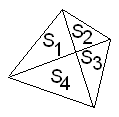 Использовали факт: в любом четырехугольнике 